MEDIA INFO 9. prosince 2016NA LEDNOVÉM AUTOSALONU V DETROITU BUDE MÍT SVĚTOVOU PREMIÉRU NOVÝ LEXUS LS Automobilka Lexus oznámila, že v lednu na mezinárodním autosalonu NAIAS 2017 v Detroitu představí ve světové premiéře svůj zbrusu nový vlajkový sedan LS páté generace.Detroitská premiéra modelu LS 400 v roce 1989 se zapsala do automobilové historie. Znamenala nejen samotné zrození značky Lexus, ale i nový vůz, který ihned zaujal vysokou úrovní jízdních schopností, tichým chodem a úrovní luxusu, kterou zákazníci od prémiových vozů očekávali. Nyní, po 28 letech, se zbrusu nový sedan LS chlubí novým markantním vzhledem se siluetou připomínající kupé, bez jakýchkoli kompromisů v otázkách prostornosti, stejně tak jako vizionářskými technologiemi. Bude postaven na prodloužené verzi zbrusu nové globální architektury Lexus pro luxusní vozidla (GA–L), tedy platformě pro prémiové modely s pohonem zadních kol, sdílené s modelem LC, zajišťující dynamičtější schopnosti na silnici.  Více informací:Jitka Kořánová (Jechová) PR Manager Toyota Central Europe – Czech s.r.o.Bavorská 2662/1155 00  Praha 5Czech RepublicPhone: +420 222 992 209Mobile: +420 731 626 250jitka.koranova@toyota-ce.com 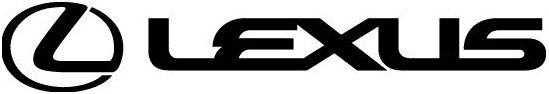 